                                   Powiatowy Urząd Pracy w Wągrowcu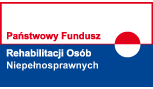 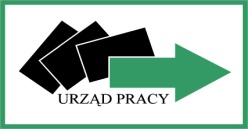                                                                                                                       Załącznik  do Zasad organizowania                                                                                                                  i finansowania stażu powołanych                                                                                                                    Zarządzeniem Nr 1 Dyrektora PUP                                                                                                                                               z dnia 14.01.2013r........................................................																																																										.....................................................  /pieczęć firmowa organizatora/					                    																																																/miejscowość, data/W N I O S E K                o zawarcie umowy o zorganizowanie stażu dla osób objętych programem „JUNIOR – Program aktywizacji zawodowej absolwentów niepełnosprawnych”.na zasadach określonych w ustawie z dnia 20 kwietnia 2004r. o promocji zatrudnienia i instytucjach rynku pracy (Dz. U. 
z 2008r. Nr. 69, poz. 415 z póź. zm.) w art. 53 oraz Rozporządzeniem Ministra Pracy i Polityki Społecznej z dnia 20 sierpnia 2009 r. w sprawie szczegółowych warunków odbywania stażu przez bezrobotnych (Dz. U. z 2009r. Nr 142, poz. 1160).I. DANE DOTYCZĄCE ORGANIZATORA:Pełna nazwa organizatora 	Adres siedziby organizatora 	Imię i nazwisko oraz stanowisko osoby upoważnionej do reprezentowania organizatora oraz do podpisania  umowy 	Telefon, fax, e-mail 	NIP ………………………..	 REGON ………………………	 PKD 2007	Forma organizacyjno-prawna 	Rodzaj działalności 	Data rozpoczęcia działalności 	Forma i stawka opodatkowania 	Stan zatrudnienia w przeliczeniu na pełny wymiar czasu pracy na dzień złożenia wniosku (do stanu zatrudnienia nie wlicza się osób zatrudnionych w ramach umowy : o pracę młodocianych, o pracę nakładczą młodocianych – przyuczenie do zawodu, o dzieło, zlecenie, odbywających służbę wojskową, przebywających na urlopach bezpłatnych powyżej 1-go miesiąca, studentów – praktykantów oraz osób przebywających na urlopach macierzyńskich i wychowawczych).Stan zatrudnienia w przeliczeniu na pełny wymiar czasu pracy w okresie ostatnich 
6 miesięcy przed złożeniem wniosku (analogicznie jak w pkt. 10):Liczba osób aktualnie odbywających staż w dniu złożenia wniosku 	, tym:w ramach umów o staż zawartych w PUP w Wągrowcu 	w ramach umów o staż zawartych w innych powiatowych urzędach pracy 	DANE DOTYCZĄCE ORGANIZOWANEGO STAŻU:Liczba osób bezrobotnych, których organizator gotów jest przyjąć na staż: 	(u organizatora stażu, który jest pracodawcą, staż mogą odbywać jednocześnie bezrobotni w liczbie nieprzekraczającej liczby pracowników zatrudnionych u organizatora w dniu złożenia wniosku w przeliczeniu na pełny wymiar czasu pracy).Proponowany okres odbywania stażu : 	(długość okresu odbywanego stażu uzależniona będzie od wielkości środków finansowych i realizowanych programów)Imię i nazwisko kandydata/kandydatów (PESEL): 	a) w przypadku niezakwalifikowania się w/w kandydata/ów organizator wyraża zgodę na skierowanie innego kandydata/ów wskazanego/ych przez urząd (odpowiednie zaznaczyć):Wymagania organizatora dotyczące kierowanego bezrobotnego/ych:wykształcenie: 	specjalność/ kierunek: 	minimalne kwalifikacje niezbędne do podjęcia stażu: 	umiejętności: 	predyspozycje psychofizyczne i zdrowotne: 	Nazwa zawodu zgodnie z klasyfikacją zawodów i specjalności na podstawie Rozporządzenia Ministra Pracy i Polityki Społecznej z dnia 27 kwietnia 2010r. w sprawie klasyfikacji zawodów i specjalności na potrzeby rynku pracy oraz zakresu jej stosowania (Dz. U. z 2010r. Nr 82, poz. 537), dostępny na stronie internetowej www.pupwagrowiec.pl.Nazwa zawodu/ kod zawodu 	Stanowisko 	Dane opiekuna/ów osoby/osób bezrobotnej/ych odbywającej staż (opiekun bezrobotnego może jednocześnie sprawować opiekę nad nie więcej niż trzema osobami bezrobotnymi odbywającymi staż):Imię i nazwisko: 	Stanowisko: 	Wykształcenie: 	Numer telefonu: 	Czas pracy bezrobotnego odbywającego staż:7.1 Zmianowość:jednozmianowy dwuzmianowy* inny* (podać jaki) 	(odpowiednie zaznaczyć)7.2 Dni pracy:poniedziałek wtorekśrodaczwartekpiąteksobotaniedziela i święta(odpowiednie zaznaczyć)* w przypadku zaznaczenia – niezbędne jest uzasadnienie potrzeby wskazanego systemu czasu pracy bezrobotnego7.3 Godziny pracy (podać jakie): 	Miejsce odbywania stażu (podać dokładny adres, nr telefonu) 	Organizator deklaruje zatrudnienie po zakończonym stażu dla ………. osoby/osób, 
w ramach:umowy o pracę:w pełnym wymiarze czasu pracy*,w niepełnym wymiarze czasu pracy* (podać jakim): 	,na czas określony* (podać jaki): 	,na czas nieokreślony*,innej umowy (podać jakiej i na jaki okres)	(* odpowiednie zaznaczyć)Krótkie uzasadnienie wnioskowanego stażu: 	Załączniki do wniosku:Program stażu - (załącznik nr 1),Oświadczenie (załącznik nr 2),Oświadczenie Wnioskodawcy o otrzymanej pomocy publicznej i pomocy de minimis** (Załącznik nr 3)Formularz informacji Wnioskodawcy przedstawiany przy ubieganiu się o pomoc de minimis sporządzona na  podstawie wzoru zamieszczonego w Rozporządzeniu Rady Ministrów z dnia 29.03.2010r. (Dz.U. z 2010r. Nr 53, poz.311),Sprawozdania finansowe za okres 3 lat obrachunkowych sporządzone zgodnie z przepisami o  rachunkowości albo dokumenty pozwalające ocenić sytuację finansową przedsiębiorcy za okres  3 lat  obrotowych np. zeznanie podatkowe PIT, bilans, rachunek zysków i strat.Kserokopie przedkładanych dokumentów winny być potwierdzone za zgodność z oryginałem wraz z imiennym podpisem i pieczątką firmy. POUCZENIE:Wniosek należy wypełnić starannie i czytelnie – drukowanymi literami.Prosimy o odpowiedź na wszystkie zawarte we wniosku pytania, a w przypadku gdy zadane pytanie nie dotyczy Wnioskodawcy proszę wpisać „nie dotyczy”.Rozpatrzenie wniosku nastąpi w terminie 30 dni od daty złożenia kompletu dokumentów.Wniosek niekompletny, nieprawidłowo sporządzony lub podpisany przez osobę nieupoważnioną nie będzie rozpatrywany.Uwaga!          Wniosek bez wyżej wymienionych załączników nie będzie rozpatrywany.*	niepotrzebne skreślić**   dotyczy organizatora stażu, który prowadzi działalność gospodarczą……………………………………….(data, pieczątka i podpis organizatora)OŚWIADCZENIE WNIOSKODAWCYZgodnie z art. 75 § 2 Kodeksu Postępowania Administracyjnego świadomy odpowiedzialności  za fałszywe zeznania, oświadczam, że: Nie toczy/toczy* się w stosunku do prowadzonej przeze mnie firmy postępowanie upadłościowe oraz nie został/został* zgłoszony wniosek o likwidację podmiotu.Nie zalegam/zalegam* w dniu złożenia wniosku z wypłacaniem wynagrodzeń pracownikom oraz z opłacaniem w terminie składek na ubezpieczenie społeczne, zdrowotne, Fundusz Pracy 
i Fundusz Gwarantowanych Świadczeń Pracowniczych.Nie posiadam/posiadam* w dniu złożenia wniosku zaległych zobowiązań podatkowych.Nie byłem/byłem* w okresie 2 lat poprzedzających złożenie wniosku, karany za przestępstwa przeciwko obrotowi gospodarczemu, w rozumieniu ustawy z dnia 6 czerwca1997r. – kodeks karny (Dz. U. z 1997r. Nr 88, poz. 533 z póź. zm.).Nie zostałem/zostałem*  w okresie do 365 dni przed dniem złożenia wniosku ukarany lub skazany prawomocnym wyrokiem za naruszenie praw pracowniczych lub nie jestem/jestem* objęty postępowaniem wyjaśniającym w tej sprawie.Nie rozwiązałem/rozwiązałem* w okresie 12 miesięcy przed dniem złożenia wniosku stosunku/ek pracy z pracownikiem za wypowiedzeniem, z przyczyn nie dotyczących pracowników, związanych z trudnościami gospodarczymi lub niewypłacalnością firmy.Proponowany kandydat nie zamieszkuje/zamieszkuje* pod tym samym adresem, co wnioskodawca, jest spokrewniony/ nie jest spokrewniony* z wnioskodawcą.Stopień pokrewieństwa z wnioskodawcą: 	Prowadzę/nie prowadzę działalność/ci gospodarczą/ej  przez okres co najmniej 
6 miesięcy przed dniem złożenia wniosku (nie wliczając okresu zawieszenia działalności gospodarczej).Wywiązałem/nie wywiązałem* się z warunków wcześniej zawartych umów z Powiatowym Urzędem Pracy w Wągrowcu.Informacje zawarte we wniosku są zgodne z prawdą.Wyrażam zgodę na przetwarzanie moich danych osobowych podanych przeze mnie we wniosku dla czynności związanych z zorganizowaniem stażu na zasadach określonych w ustawie z dnia 29 sierpnia 1997r. o ochronie danych osobowych (Dz. U. z 202r. Nr 101, poz. 926 z póź. zm.)                                                                                          ……………………………………….                                                                                                                      (data, pieczątka i podpis organizatora)                                                                                                      Załącznik nr 1 do wniosku......................................................./pieczęć firmowa organizatora/PROGRAM STAŻUNazwa zawodu/kod zawodu: 	Nazwa stanowiska: 	Nazwa komórki organizacyjnej, w której odbywać się będzie staż: 	Program praktycznego wykonywania przez bezrobotnego czynności lub zadań:Rodzaj uzyskanych kwalifikacji lub umiejętności zawodowych: Sposób potwierdzenia nabytych kwalifikacji lub umiejętności zawodowych:Opiekun osoby objętej programem stażu:Imię i nazwisko/ stanowisko/ wykształcenie	………                                                                                                 ……………………………………….(data, pieczątka i podpis organizatora)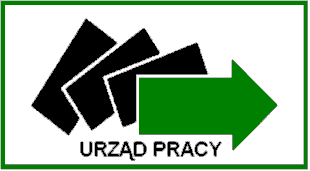                                                                                                                                      Załącznik Nr  2  do  wniosku  ………………………………..                                                                          Wągrowiec,....................................      (pieczęć Wnioskodawcy)OŚWIADCZENIE Przystępując do uczestnictwa w programie ,,JUNIOR - program aktywizacji zawodowej absolwentów niepełnosprawnych” oświadczam, że: nie otrzymałem dofinansowania ze środków PFRON na to samo zadanie z innego tytułu ustawy z dnia 27 sierpnia 1997 r. o rehabilitacji zawodowej i społecznej oraz zatrudnianiu osób niepełnosprawnych, w tym również w ramach programów PFRON,po otrzymaniu dofinansowania ze środków PFRON na cele określone w ustawie, 
o której mowa w pkt. 1. dotrzymałem warunków umowy i złożyłem dokumenty rozliczające przyznane dofinansowanie,nie posiadam wymagalnych zobowiązań wobec PFRON,nie posiadam zaległości  w obowiązkowych wpłatach na PFRON,nie posiadam wymagalnych zobowiązań wobec ZUS i US.Świadomy odpowiedzialności karnej za składanie nieprawdziwych danych (art.233 § 1 Kodeksu Karnego) oświadczam, że dane zawarte w niniejszym oświadczeniu  są zgodne z prawdą.	……………………………………………	   ( Podpis i pieczątka wnioskodawcy)Załącznik Nr 3 do wniosku.................................................................                                                      ( pieczęć Wnioskodawcy)                                     OŚWIADCZENIE PODMIOTU PROWADZĄCEGO DZIAŁALNOŚĆ GOSPODARCZĄO OTRZYMANEJ POMOCY de mininis	Świadomy odpowiedzialności karnej wynikającej z art. 233 § I Kodeksu Karnego: „kto składając zeznania mające służyć na dowód w postępowaniu sądowym lub innym postępowaniu prowadzonym na podstawie ustawy zeznaje nieprawdę lub zataja prawdę, podlega karze pozbawienia wolności do lat  oświadczam że:w okresie obejmującym bieżący rok kalendarzowy i poprzedzające go 2 lata kalendarzowe przed złożeniem wniosku o  zawarcie umowy o zorganizowanie stażu dla osób objętych programem ,,JUNIOR - program aktywizacji zawodowej absolwentów niepełnosprawnych” otrzymałem/nie otrzymałem środków stanowiących pomoc de minimis      ( właściwe podkreślić)W przypadku otrzymania pomocy publicznej de mininmis należy wypełnić poniższe zestawienie oraz dołączyć kopie zaświadczeń o otrzymanej pomocy.Pomoc publiczna de minimis otrzymana w okresie od dnia……………………................... do dnia…………….…………........................														                                                                                                               ..............................................................................................                                                                                              (data, podpis i pieczęć wnioskodawcy)           Formularz informacji przedstawianych przy ubieganiu się o pomoc de minimisA. Informacje dotyczące wnioskodawcyImię i nazwisko albo nazwa ................................................................................................…......................................................................................................................................................................................Adres miejsca zamieszkania albo adres siedziby …….......................…………................................................................................................	.............................................................................................................................................Identyfikator gminy, w której wnioskodawca ma miejsce zamieszkania albo siedzibę)
.............................................................................................................................................Numer identyfikacji podatkowej (NIP).................................................................................Klasa działalności, w związku z którą wnioskodawca ubiega się o pomoc de minimis, zgodnie z rozporządzeniem Rady Ministrów z dnia 24 grudnia 2007 r. w sprawie Polskiej Klasyfikacji Działalności (PKD) (Dz. U. Nr 251, poz. 1885, z późn. zm.)......................................................................................................................................................................................................................................................................................................................................................................................................................................Data utworzenia………………..……………...............................................................................................................................................................................................................................................B. Informacje dotyczące sytuacji ekonomicznej wnioskodawcyC. Informacje dotyczące prowadzonej działalności gospodarczej, w związku z którą wnioskodawca ubiega się o pomoc de minimisD. Informacje dotyczące pomocy otrzymanej w odniesieniu do tych samych kosztów kwalifikujących się do objęcia pomocą, na pokrycie których ma być przeznaczona pomoc de minimis)Jeżeli w tabeli wykazano otrzymaną pomoc inną niż pomoc de minimis, należy dodatkowo wypełnić pkt 1-8 poniżej: opis  przedsięwzięcia: ......................................................................................................................................................................................................koszty kwalifikujące się do objęcia pomocą w wartości nominalnej i zdyskontowanej oraz ich rodzaje:……………………………………………………………………………………………………...…………………………………….………………………………...maksymalną  dopuszczalną  intensywność  pomocy: ……………………………………….………………………..………….………………………………...intensywność pomocy już udzielonej w związku z kosztami, o których mowa w pkt 2: …………………………..…………..………………………….......lokalizacja  przedsięwzięcia: …………………………………………………………………………………..………………………………………..…………...cele, które mają być osiągnięte w związku z realizacją przedsięwzięcia: ……………………………………………………………………...….………….....................etap  realizacji  przedsięwzięcia ……………………………………………………………….data rozpoczęcia i zakończenia realizacji przedsięwzięcia: ……………………………………………………………………………………..…………Dane osoby upoważnionej do przedstawienia informacji:…………………..……………….. 	                         	……………………………		      ………………………………..		               ……………………………………. imię i nazwisko				 	nr telefonu				                       data i podpis                                 stanowisko służboweLp.Miesiąc, rokLiczba pracowników 
w przeliczeniu na pełny wymiar czasu pracyLiczba osób, z którymi rozwiązano stosunek pracy,
 tryb i przyczyna rozwiązania1.2.3.4.5.6.Czas pracy bezrobotnego stażysty nie może przekraczać 8godz. na dobę i 40 tygodniowo lub w przypadku osób niepełnosprawnych 7 godz. na dobę i 35 tygodniowo. Bezrobotny nie może odbywać stażu w niedziele 
i święta, w porze nocnej, w systemie pracy zmianowej ani w godzinach nadliczbowych. W szczególnych przypadkach dopuszczalna jest – za zgodą PUP – realizacja stażu w niedziele i święta, w porze nocnej, 
w systemie pracy zmianowej. Lp.Czynność lub zadanie12345678910Lp.Organ udzielający pomocyPodstawa prawnaDzień udzielenia pomocyWartość otrzymanej  pomocyWartość otrzymanej  pomocyNr programu  pomocowego, decyzji lub umowyLp.Organ udzielający pomocyPodstawa prawnaDzień udzielenia pomocyw PLNw EURONr programu  pomocowego, decyzji lub umowy1.2.3.4.5.6.7.RazemRazemRazemRazemxForma prawna2)Forma prawna2)przedsiębiorstwo państwowejednoosobowa spółka Skarbu Państwaspółka akcyjna albo spółka z ograniczoną odpowiedzialnością, w stosunku do których Skarb Państwa, jednostka samorządu terytorialnego, przedsiębiorstwo państwowe lub jednoosobowa spółka Skarbu Państwa są podmiotami, które posiadają uprawnienia takie, jak przedsiębiorcy dominujący w rozumieniu przepisów ustawy z dnia 16 lutego 2007 r. o ochronie konkurencji i konsumentów (Dz. U. Nr 50, poz. 331, z późn. zm.)inna forma prawna (podać jaka)  …..……………………………………………………Wielkość wnioskodawcy, zgodnie z załącznikiem I do rozporządzenia Komisji (WE) nr 800/2008 z dnia 6 sierpnia 2008 r. uznającego niektóre rodzaje pomocy za zgodne ze wspólnym rynkiem w zastosowaniu art. 87 i 88 Traktatu (ogólnego rozporządzenia w sprawie wyłączeń blokowych) (Dz. Urz. UE L 214 z 9.08.2008, str. 3)):Wielkość wnioskodawcy, zgodnie z załącznikiem I do rozporządzenia Komisji (WE) nr 800/2008 z dnia 6 sierpnia 2008 r. uznającego niektóre rodzaje pomocy za zgodne ze wspólnym rynkiem w zastosowaniu art. 87 i 88 Traktatu (ogólnego rozporządzenia w sprawie wyłączeń blokowych) (Dz. Urz. UE L 214 z 9.08.2008, str. 3)):1) mikroprzedsiębiorstwo2) małe przedsiębiorstwo 3) średnie przedsiębiorstwo4) przedsiębiorstwo inne niż wskazane w pkt 1-31) Czy, w przypadku spółki akcyjnej, spółki z ograniczoną odpowiedzialnością oraz spółki komandytowo-akcyjnej, wysokość niepokrytych strat przewyższa 50% wysokościkapitału zarejestrowanego), w tym wysokość straty w ciągu 
ostatnich 12 miesięcy przewyższa 25% wysokości tego kapitału?2) Czy, w przypadku spółki jawnej, spółki komandytowej, spółki partnerskiej oraz spółki cywilnej, wysokość niepokrytych strat przewyższa 50% wysokościjej kapitału według ksiąg spółki, w tym wysokość straty  
w ciągu ostatnich 12 miesięcy przewyższa 25 % wysokości tego kapitału?3) Czy wnioskodawca spełnia kryteria kwalifikujące go do objęcia postępowaniem upadłościowym? 4) Czy wnioskodawca spełnia kryteria kwalifikujące go do   objęcia postępowaniem naprawczym)?5) W przypadku zaznaczenia odpowiedzi innych niż twierdzące w pkt 1-4, należy dodatkowo określić, czy w odniesieniu do okresu ostatnich 3 lat poprzedzających dzień wystąpienia z wnioskiem o udzielenie pomocy de minimis:a) wnioskodawca odnotowuje rosnące straty? b) obroty wnioskodawcy maleją?		c) zwiększeniu ulegają zapasy wnioskodawcy lub niewykorzystany potencjał do świadczenia usług?d) wnioskodawca ma nadwyżki produkcji)?e) zmniejsza się przepływ środków finansowych?f) zwiększa się suma zadłużenia wnioskodawcy?g) rosną kwoty odsetek od zobowiązań wnioskodawcy?h) wartość aktywów netto wnioskodawcy zmniejsza się     lub jest zerowa?zaistniały inne okoliczności (podać jakie) wskazujące    na trudności w zakresie płynności finansowej?……………………………………..…………………………………………………………....………………………………………………………..…………………………………………6) Czy pomimo wystąpienia okoliczności wymienionych w pkt 5, wnioskodawca jest w stanie odzyskać płynność finansową?    Jeśli tak, to w jaki sposób?………………………………………………………………………………………………………………………………………………………………………………………………………………………………………………………………………………7) Czy wnioskodawca należy do grupy kapitałowej?W przypadku zaznaczenia odpowiedzi twierdzącej, należy dodatkowo wskazać:a) czy trudności wnioskodawcy mają charakter wewnętrzny?b) czy na trudną sytuację wnioskodawcy miały wpływ decyzje podmiotu dominującego 
dotyczące alokacji kosztów w ramach grupy kapitałowej?c) czy trudności wnioskodawcy mogą być przezwyciężone przez grupę?Czy wnioskowana pomoc de minimis dotyczy działalności:1) w sektorze rybołówstwa i akwakultury)?w dziedzinie produkcji podstawowej produktów rolnych wymienionych w załączniku I do Traktatu o funkcjonowaniu Unii Europejskiej?w dziedzinie przetwarzania i wprowadzania do obrotu produktów rolnych wymienionych w załączniku I do Traktatu 
o funkcjonowaniu Unii Europejskiej?4)  w sektorze węglowym)?5)  w sektorze transportu drogowego)?, jeśli tak to:a) czy pomoc będzie przeznaczona na nabycie           pojazdów wykorzystywanych do świadczenia usług 
w zakresie drogowego transportu towarowego?b) czy zapewniona jest rozdzielność rachunkowa działalności prowadzonej w sektorze transportu drogowego i pozostałej działalności gospodarczej prowadzonej przez wnioskodawcę (w jaki sposób)?………………………………………………………………………………………………Lp.Dzień udzielenia pomocyPodmiot udzielający pomocyPodstawa prawna udzielenia pomocyPodstawa prawna udzielenia pomocyPodstawa prawna udzielenia pomocyPodstawa prawna udzielenia pomocyPodstawa prawna udzielenia pomocyNumer programu pomocowego, pomocy indywidualnejForma pomocyWartość otrzymanej pomocyWartość otrzymanej pomocyPrzeznaczenie pomocyLp.Dzień udzielenia pomocyPodmiot udzielający pomocyinformacje 
podstawoweinformacje 
podstawoweinformacje szczegółoweinformacje szczegółoweinformacje szczegółoweNumer programu pomocowego, pomocy indywidualnejForma pomocyWartość otrzymanej pomocyWartość otrzymanej pomocyPrzeznaczenie pomocyLp.Dzień udzielenia pomocyPodmiot udzielający pomocyinformacje 
podstawoweinformacje 
podstawoweinformacje szczegółoweinformacje szczegółoweinformacje szczegółoweNumer programu pomocowego, pomocy indywidualnejForma pomocynominalnabruttoPrzeznaczenie pomocy123a3b3c3d3e456a6b71.2.3.4.5.